Fly me to the moonFly me to the moon, and let me play among the stars Let me see what spring is like on Jupiter and MarsIn other words, hold my hand. In other words, baby kiss me. 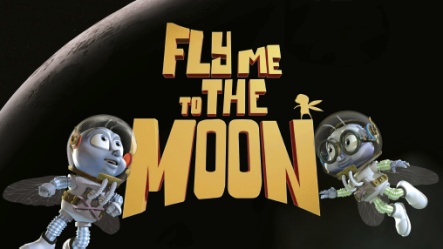 Fill my heart with song, and let me sing forever moreYou're all that I long for, all I worship and do a-dore. In other words, please be true! In other words, I love you! Fill my heart with song, and let me sing forever more You are all I long for, all I worship and do a-dore. In other words, please be true! In other words, I love you!Fill my heart with song, and let me sing forever more You're all that I long for, all I worship and do a-dore. In other words, please be true! In other words, in other words,…….. I love ..... you!